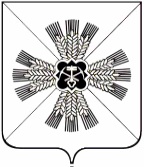 КЕМЕРОВСКАЯ ОБЛАСТЬАДМИНИСТРАЦИЯ ПРОМЫШЛЕННОВСКОГО МУНИЦИПАЛЬНОГО ОКРУГАПОСТАНОВЛЕНИЕот «25» июля 2023 г. № 888-Ппгт. ПромышленнаяО модернизации (реконструкции) систем оповещения населения Промышленновского муниципального округаВ соответствии с Федеральным законом от 21.12.94 № 68-ФЗ
«О защите населения и территорий от чрезвычайных ситуаций природного
и техногенного характера», Федеральным законам от 12.02.98 № 28-ФЗ               «О гражданской обороне», методическими рекомендациями по созданию и реконструкции систем оповещения населения, утвержденными протоколом заседания рабочей группы Правительственной комиссии по предупреждению и ликвидации чрезвычайных ситуаций и обеспечению пожарной безопасности по координации создания и поддержания в постоянной готовности систем оповещения населения от 19.02.2021 № 1, постановлением Правительства Кемеровской области – Кузбасса от 15.04.2021 № 193 «О системах оповещения населения Кемеровской области – Кузбасса», постановлением Правительства Кемеровской области – Кузбасса от 18.04.2023 № 222 «О модернизации (реконструкции) систем оповещения населения Кемеровской области – Кузбасса», постановлением администрации Промышленновского муниципального округа от 16.03.2022 № 387-П «Об утверждении Положения о муниципальной системе оповещения и информирования населения об угрозе возникновения или возникновении чрезвычайных ситуаций на территории Промышленновского муниципального округа»:1. Определить:1.1.	Цель проведения модернизации (реконструкции) систем оповещения населения Промышленновского муниципального округа – повышение уровня готовности и эффективности функционирования систем оповещения населения Промышленновского муниципального округа и их дальнейшее развитие на базе современных технических средств.1.2.	Задачи модернизации (реконструкции) систем оповещения населения:- замена неэффективных (устаревших) и внедрение современных технических средств оповещения, учитывающих текущее состояние 
и перспективы развития на территории Промышленновского муниципального округа цифровых сетей связи и передачи данных единой сети электросвязи и сетей цифрового телевидения и радиовещания;- повышение степени охвата населения средствами оповещения Промышленновского муниципального округа в автоматизированном режиме;- повышение оперативности оповещения за счет сокращения необходимого для этого времени;- повышение достоверности передаваемых сигналов и экстренной информации;- модернизация (реконструкция) муниципальной системы оповещения Промышленновского муниципального округа и ее сопряжение с региональной автоматизированной системой централизованного оповещения (далее – РАСЦО);- интегрирование существующих элементов комплексной системы экстренного оповещения населения в муниципальную систему оповещения Промышленновского муниципального округа;- сокращение затрат на эксплуатационно-техническое обслуживание 
и содержание технических средств оповещения.1.3.	Модернизацию (реконструкцию) системы оповещения населения Промышленновского муниципального округа осуществить в три этапа.1.3.1.	На 1-м этапе (2023 год) осуществить следующие мероприятия:- определение исполнителями работ по модернизации (реконструкции)  системы оповещения населения Промышленновского муниципального округа в установленном Федеральным законом от 05.04.2013 № 44-ФЗ            «О контрактной системе в сфере закупок товаров, работ, услуг для обеспечения государственных и муниципальных нужд» порядке и заключение контрактов на выполнение работ по модернизации (реконструкции) системы оповещения населения Промышленновского муниципального округа;- проведение обследования мест установки и состояния технических средств оповещения территорий населенных пунктов Промышленновского муниципального округа, определение и согласование мест установки новых технических средств оповещения, согласно муниципальному контракту;- проведение предварительных испытаний, приемка и ввод в эксплуатацию установленного оборудования, согласно муниципальному контракту.1.3.2.	На 2-м этапе (2024 год) осуществить следующие мероприятия:- проведение обследования мест установки и состояния технических средств оповещения территорий населенных пунктов Промышленновского муниципального округа, определение и согласование мест установки новых технических средств оповещения, согласно муниципальному контракту;- проведение предварительных испытаний, приемка и ввод в эксплуатацию установленного оборудования, согласно муниципальному контракту.1.3.3.	На 3-м этапе (2025 год) осуществить следующие мероприятия: - проведение обследования мест установки и состояния технических средств оповещения территорий населенных пунктов Промышленновского муниципального округа, определение и согласование мест установки новых технических средств оповещения, согласно муниципальному контракту;- проведение предварительных испытаний, приемка и ввод в эксплуатацию установленного оборудования, согласно муниципальному контракту;- осуществить полный переход на современные технологии и обеспечить стопроцентный охват населенных пунктов Промышленновского муниципального округа различными системами оповещения.1.4.	Финансирование мероприятий по модернизации (реконструкции) систем оповещения населения Кемеровской области – Кузбасса осуществлять в рамках реализации подпрограммы «Защита населения и территории от чрезвычайных ситуаций природного и техногенного характера, гражданская оборона» государственной программы Кемеровской области – Кузбасса «Предупреждение и ликвидация чрезвычайных ситуаций на территории Кемеровской области – Кузбасса» на 2017-2025 годы, утвержденной постановлением Коллегии Администрации Кемеровской области от 16.09.2016 № 360 «Об утверждении государственной программы Кемеровской области – Кузбасса «Предупреждение и ликвидация чрезвычайных ситуаций на территории Кемеровской области – Кузбасса»
на 2017-2025 годы», подпрограммы: «Содержание системы по предупреждению и ликвидации чрезвычайных ситуаций и стихийных бедствий»» программы: «Обеспечение безопасности жизнедеятельности населения и предприятий в Промышленновском муниципальном округе» на 2018 – 2025 годы, утвержденной постановлением администрации Промышленновского муниципального округа от 09.11.2017 № 1270а-П          «Об утверждении муниципальной программы «Обеспечение безопасности жизнедеятельности населения и предприятий в Промышленновском муниципальном округе» на 2018-2025 годы» (в редакции постановлений от 29.12.2017 № 1478-П, от 17.07.2018 № 752-П, от 22.08.2018 № 909-П, от 29.10.2018 № 1231-П, от 29.12.2018 № 1548-П, от 29.12.2018 № 1553-П, от 21.05.2019 № 608-П, от 21.10.2019 № 1271-П, от 30.12.2019 № 1634-П, от 09.04.2020 № 661-П, от 09.09.2020 № 1399-П, от 12.10.2020 № 1602-П, от 30.12.2020 № 2136-П, от 27.05.2021 № 929-П, от 24.08.2021 № 1496-П, от 08.11.2021 № 1817-П, от 30.12.2021 № 2093-П, от 28.01.2022 № 61-П, от 16.05.2022 № 689-П, от 07.10.2022 № 1331-П, от 08.11.2022 № 1419-П, от 30.12.2022 № 1746-П).1.5.	Индикаторы достижения цели – процент оповещения населения Промышленновского муниципального округа, проживающего или осуществляющего хозяйственную деятельность в границах зоны действия технических средств оповещения систем оповещения населения Промышленновского муниципального округа, функционирующих в автоматизированном режиме, не менее 95%
к концу 2025 года.1.6.	Контроль проведения мероприятий по модернизации (реконструкции) систем оповещения населения Промышленновского муниципального округа возложить на отдел ГО и ЧС администрации Промышленновского муниципального округа.1.7. Проведение модернизации (реконструкции) систем оповещения населения Промышленновского муниципального округа на базе существующего комплекса программно-технических средств оповещения, на базе МКУ «ЕДДС» Промышленновского округа.2. Настоящее постановление подлежит размещению на официальном сайте администрации Промышленновского муниципального округа в сети Интернет.3. Контроль за исполнением настоящего постановления возложить на и.о. первого заместителя главы Промышленновского муниципального округа                          Т.В. Мясоедову.4. Постановление вступает в силу со дня подписания.Исп. К.В. ДзалбоТел. 72005ГлаваПромышленновского муниципального округаС.А. Федарюк